ΘΕΜΑ: «Πρόσκληση προς τα μέλη του Δημοτικού Συμβουλίου για την εκλογή των μελών του Προεδρείου του Δημοτικού Συμβουλίου, των μελών (τακτικών και αναπληρωματικών) της Οικονομικής Επιτροπής και της Επιτροπής Ποιότητας Ζωής».	Παρακαλείσθε όπως προσέλθετε στο δημοτικό κατάστημα στη Φιλοθέη επί της οδού Παύλου Καλλιγά αρ. 31 την 9ην  του μηνός Ιανουαρίου του έτους 2022, ημέρα της εβδομάδας Κυριακή και ώρα 10:00΄ π.μ., ώστε να διεξαχθεί η προβλεπόμενη ειδική δια ζώσης συνεδρίαση του Δημοτικού Συμβουλίου, κεκλεισμένων των θυρών, σύμφωνα με τις διατάξεις των άρθρων 64, 67 & 74 του Ν.3852/2010, όπως αντικαταστάθηκαν με το άρθρο 71 του Ν.4555/2018, τις διατάξεις του άρθρου 61 παρ.7 του Ν.4873/2021, καθώς και τις διατάξεις των άρθρων 2 & 5 του Ν.4623/2019, με τα παρακάτω θέματα της ημερήσιας διάταξης.ΘΕΜΑΤΑ ΗΜΕΡΗΣΙΑΣ ΔΙΑΤΑΞΗΣΕκλογή Προέδρου, Αντιπροέδρου και Γραμματέα του Δημοτικού Συμβουλίου.Εκλογή Τακτικών και Αναπληρωματικών Μελών της Οικονομικής Επιτροπής.Εκλογή Τακτικών και Αναπληρωματικών Μελών της Επιτροπής Ποιότητας Ζωής.Η συνεδρίαση του Δημοτικού Συμβουλίου θα διεξαχθεί τηρουμένων όλων των ισχυόντων υγειονομικών μέτρων που έχει λάβει ο Δήμος Φιλοθέης-Ψυχικού, προς αποφυγή και διάδοση του κορωνοϊού COVID-19, ως αυτά ορίζονται με τις διατάξεις του άρθρου 67 του Ν.4830/2021 και σύμφωνα με τις υπ’ αριθμ. 643 (Α.Π. 69472/24-9-2021) & 933 (96605/29-12-2021) εγκυκλίους του Υπουργείου Εσωτερικών.Για τη συμμετοχή σας στη συνεδρίαση απαιτείται:Α. Πιστοποιητικό εμβολιασμού ή  νόσησης, σε ισχύ ήΒ. Πιστοποιητικό αρνητικού διαγνωστικού ελέγχου νόσησης PCR ή rapid test για COVID-19.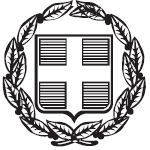 ΕΛΛΗΝΙΚΗ ΔΗΜΟΚΡΑΤΙΑΕΛΛΗΝΙΚΗ ΔΗΜΟΚΡΑΤΙΑΨυχικό, 5-1-2022Ψυχικό, 5-1-2022ΔΗΜΟΣ ΦΙΛΟΘΕΗΣ – ΨΥΧΙΚΟΥΔΗΜΟΣ ΦΙΛΟΘΕΗΣ – ΨΥΧΙΚΟΥΑριθμ. Πρωτ. 129Αριθμ. Πρωτ. 129ΓΡΑΦΕΙΟ ΔΗΜΟΤΙΚΟΥ ΣΥΜΒΟΥΛΙΟΥΓΡΑΦΕΙΟ ΔΗΜΟΤΙΚΟΥ ΣΥΜΒΟΥΛΙΟΥΠΡΟΣ:1) ΔΗΜΑΡΧΟ ΦΙΛΟΘΕΗΣ-ΨΥΧΙΚΟΥ2) ΤΑ ΜΕΛΗ ΤΟΥ ΔΗΜ. ΣΥΜΒΟΥΛΙΟΥ ΦΙΛΟΘΕΗΣ-ΨΥΧΙΚΟΥ3) ΤΗΝ ΓΕΝΙΚΗ ΓΡΑΜΜΑΤΕΑ ΔΗΜΟΥ ΦΙΛΟΘΕΗΣ-ΨΥΧΙΚΟΥΜαραθωνοδρόμου 95Μαραθωνοδρόμου 951) ΔΗΜΑΡΧΟ ΦΙΛΟΘΕΗΣ-ΨΥΧΙΚΟΥ2) ΤΑ ΜΕΛΗ ΤΟΥ ΔΗΜ. ΣΥΜΒΟΥΛΙΟΥ ΦΙΛΟΘΕΗΣ-ΨΥΧΙΚΟΥ3) ΤΗΝ ΓΕΝΙΚΗ ΓΡΑΜΜΑΤΕΑ ΔΗΜΟΥ ΦΙΛΟΘΕΗΣ-ΨΥΧΙΚΟΥΨΥΧΙΚΟ, Τ.Κ. 154 52ΨΥΧΙΚΟ, Τ.Κ. 154 521) ΔΗΜΑΡΧΟ ΦΙΛΟΘΕΗΣ-ΨΥΧΙΚΟΥ2) ΤΑ ΜΕΛΗ ΤΟΥ ΔΗΜ. ΣΥΜΒΟΥΛΙΟΥ ΦΙΛΟΘΕΗΣ-ΨΥΧΙΚΟΥ3) ΤΗΝ ΓΕΝΙΚΗ ΓΡΑΜΜΑΤΕΑ ΔΗΜΟΥ ΦΙΛΟΘΕΗΣ-ΨΥΧΙΚΟΥτηλ.:213 201473-7441) ΔΗΜΑΡΧΟ ΦΙΛΟΘΕΗΣ-ΨΥΧΙΚΟΥ2) ΤΑ ΜΕΛΗ ΤΟΥ ΔΗΜ. ΣΥΜΒΟΥΛΙΟΥ ΦΙΛΟΘΕΗΣ-ΨΥΧΙΚΟΥ3) ΤΗΝ ΓΕΝΙΚΗ ΓΡΑΜΜΑΤΕΑ ΔΗΜΟΥ ΦΙΛΟΘΕΗΣ-ΨΥΧΙΚΟΥfax:210 67260811) ΔΗΜΑΡΧΟ ΦΙΛΟΘΕΗΣ-ΨΥΧΙΚΟΥ2) ΤΑ ΜΕΛΗ ΤΟΥ ΔΗΜ. ΣΥΜΒΟΥΛΙΟΥ ΦΙΛΟΘΕΗΣ-ΨΥΧΙΚΟΥ3) ΤΗΝ ΓΕΝΙΚΗ ΓΡΑΜΜΑΤΕΑ ΔΗΜΟΥ ΦΙΛΟΘΕΗΣ-ΨΥΧΙΚΟΥemail:1) ΔΗΜΑΡΧΟ ΦΙΛΟΘΕΗΣ-ΨΥΧΙΚΟΥ2) ΤΑ ΜΕΛΗ ΤΟΥ ΔΗΜ. ΣΥΜΒΟΥΛΙΟΥ ΦΙΛΟΘΕΗΣ-ΨΥΧΙΚΟΥ3) ΤΗΝ ΓΕΝΙΚΗ ΓΡΑΜΜΑΤΕΑ ΔΗΜΟΥ ΦΙΛΟΘΕΗΣ-ΨΥΧΙΚΟΥ1) ΔΗΜΑΡΧΟ ΦΙΛΟΘΕΗΣ-ΨΥΧΙΚΟΥ2) ΤΑ ΜΕΛΗ ΤΟΥ ΔΗΜ. ΣΥΜΒΟΥΛΙΟΥ ΦΙΛΟΘΕΗΣ-ΨΥΧΙΚΟΥ3) ΤΗΝ ΓΕΝΙΚΗ ΓΡΑΜΜΑΤΕΑ ΔΗΜΟΥ ΦΙΛΟΘΕΗΣ-ΨΥΧΙΚΟΥΗ ΠΡΟΕΔΡΕΥΟΥΣΑ ΠΛΕΙΟΨΗΦΗΣΑΣΑ ΣΥΜΒΟΥΛΟΣΠΙΝΑΚΑΣ ΠΑΡΑΛΗΠΤΩΝΖΕΠΠΟΥ-ΧΑΡΛΑΥΤΗ ΕΛΕΝΗ      1. ΣΙΝΑΝΙΩΤΟΥ ΧΑΡΙΚΛΕΙΑ  1. ΣΙΝΑΝΙΩΤΟΥ ΧΑΡΙΚΛΕΙΑ  2. ΓΚΙΖΕΛΗ ΑΛΙΚΗ  2. ΓΚΙΖΕΛΗ ΑΛΙΚΗ  3. ΒΥΘΟΥΛΚΑ-ΧΑΤΖΗΓΕΩΡΓΙΟΥ ΣΟΦΙΑ       3. ΒΥΘΟΥΛΚΑ-ΧΑΤΖΗΓΕΩΡΓΙΟΥ ΣΟΦΙΑ       4. ΖΕΡΒΟΣ ΝΙΚΟΛΑΟΣ    4. ΖΕΡΒΟΣ ΝΙΚΟΛΑΟΣ    5. ΠΑΝΤΑΖΗ ΠΑΥΛΙΝΑ-ΒΑΣΙΛΙΚΗ    5. ΠΑΝΤΑΖΗ ΠΑΥΛΙΝΑ-ΒΑΣΙΛΙΚΗ    6. ΠΑΠΑΧΡΟΝΗΣ ΓΕΩΡΓΙΟΣ     6. ΠΑΠΑΧΡΟΝΗΣ ΓΕΩΡΓΙΟΣ     7. ΠΑΛΑΙΟΛΟΓΟΥ ΜΑΡΙΑ-ΧΡΙΣΤΙΝΑ     7. ΠΑΛΑΙΟΛΟΓΟΥ ΜΑΡΙΑ-ΧΡΙΣΤΙΝΑ     8. ΜΠΟΝΑΤΣΟΣ ΧΑΡΑΛΑΜΠΟΣ     8. ΜΠΟΝΑΤΣΟΣ ΧΑΡΑΛΑΜΠΟΣ     9. ΝΑΚΑΣ ΑΡΙΣΤΕΙΔΗΣ     9. ΝΑΚΑΣ ΑΡΙΣΤΕΙΔΗΣ   10. ΦΩΤΙΑΔΗΣ ΔΗΜΗΤΡΙΟΣ  10. ΦΩΤΙΑΔΗΣ ΔΗΜΗΤΡΙΟΣ  11. ΜΕΤΑΞΙΔΗ-ΜΕΛΙΣΣΟΥΡΓΟΥ ΜΙΝΑ11. ΜΕΤΑΞΙΔΗ-ΜΕΛΙΣΣΟΥΡΓΟΥ ΜΙΝΑ12. ΞΥΡΙΔΑΚΗΣ ΠΑΝΤΕΛΗΣ12. ΞΥΡΙΔΑΚΗΣ ΠΑΝΤΕΛΗΣ13. ΧΑΡΟΚΟΠΟΣ ΠΑΝΤΕΛΗΣ  13. ΧΑΡΟΚΟΠΟΣ ΠΑΝΤΕΛΗΣ  14. ΠΕΤΡΙΤΣΗ-ΜΟΥΡΑΝΤ ΑΙΚΑΤΕΡΙΝΗ  14. ΠΕΤΡΙΤΣΗ-ΜΟΥΡΑΝΤ ΑΙΚΑΤΕΡΙΝΗ  15. ΖΑΦΡΑΚΟΠΟΥΛΟΥ ΣΟΦΙΑ 15. ΖΑΦΡΑΚΟΠΟΥΛΟΥ ΣΟΦΙΑ 16. ΑΛΕΞΟΠΟΥΛΟΥ ΑΙΚΑΤΕΡΙΝΗ16. ΑΛΕΞΟΠΟΥΛΟΥ ΑΙΚΑΤΕΡΙΝΗ17. ΣΑΜΑΡΟΠΟΥΛΟΣ ΒΥΡΩΝ-ΠΑΥΛΟΣ   17. ΣΑΜΑΡΟΠΟΥΛΟΣ ΒΥΡΩΝ-ΠΑΥΛΟΣ   18. ΜΑΖΑΡΑΚΗΣ ΓΕΡΑΣΙΜΟΣ-ΑΛΕΞΑΝΔΡΟΣ18. ΜΑΖΑΡΑΚΗΣ ΓΕΡΑΣΙΜΟΣ-ΑΛΕΞΑΝΔΡΟΣ19. ΔΗΜΟΥΛΑ ΕΛΙΣΣΑΒΕΤ-ΕΛΕΝΗ19. ΔΗΜΟΥΛΑ ΕΛΙΣΣΑΒΕΤ-ΕΛΕΝΗ20. ΔΕΛΑΚΟΥΡΙΔΗΣ ΙΩΑΝΝΗΣ  20. ΔΕΛΑΚΟΥΡΙΔΗΣ ΙΩΑΝΝΗΣ  21. ΧΑΝΑΚΟΥΛΑΣ ΑΘΑΝΑΣΙΟΣ21. ΧΑΝΑΚΟΥΛΑΣ ΑΘΑΝΑΣΙΟΣ22. ΤΡΕΖΟΥ ΜΑΡΙΑ-ΕΛΕΝΗ22. ΤΡΕΖΟΥ ΜΑΡΙΑ-ΕΛΕΝΗ23. ΚΑΝΕΛΛΑΚΗΣ ΝΙΚΟΛΑΟΣ23. ΚΑΝΕΛΛΑΚΗΣ ΝΙΚΟΛΑΟΣ24. ΚΑΒΑΛΑΡΗΣ ΙΩΑΝΝΗΣ24. ΚΑΒΑΛΑΡΗΣ ΙΩΑΝΝΗΣ25.ΜΑΡΟΥΔΑΣ ΔΗΜΗΤΡΙΟΣ-ΚΩΝΣΤΑΝΤΙΝΟΣ25.ΜΑΡΟΥΔΑΣ ΔΗΜΗΤΡΙΟΣ-ΚΩΝΣΤΑΝΤΙΝΟΣ26. ΚΑΡΑΤΖΑ ΖΑΦΕΙΡΙΑ (ΖΑΦΕΙΡΙΝΑ)26. ΚΑΡΑΤΖΑ ΖΑΦΕΙΡΙΑ (ΖΑΦΕΙΡΙΝΑ)